Мероприятия Бобрышевского сельсовета, посвященные Дню Победы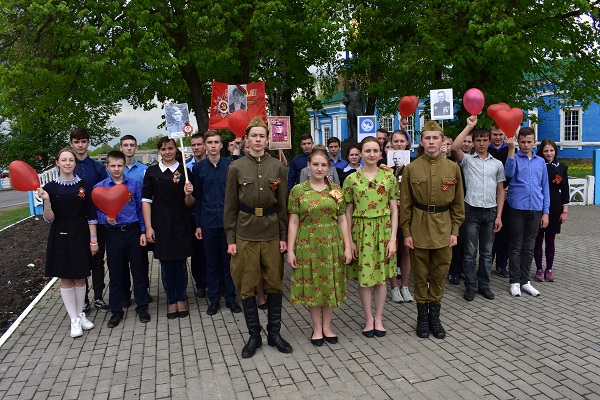 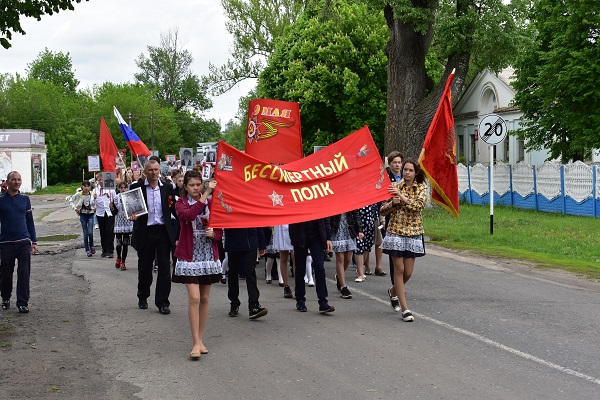 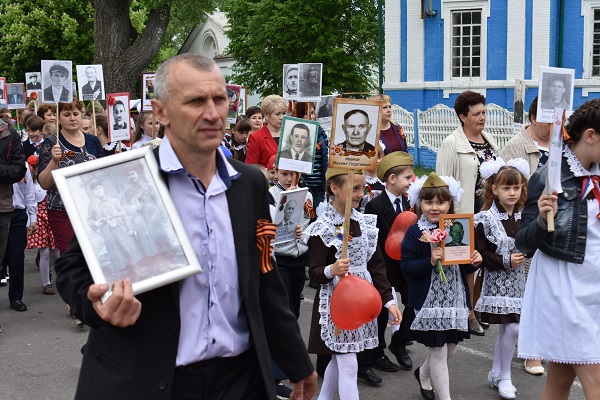 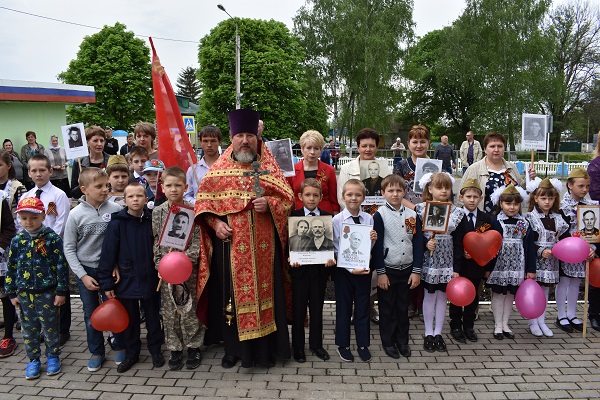 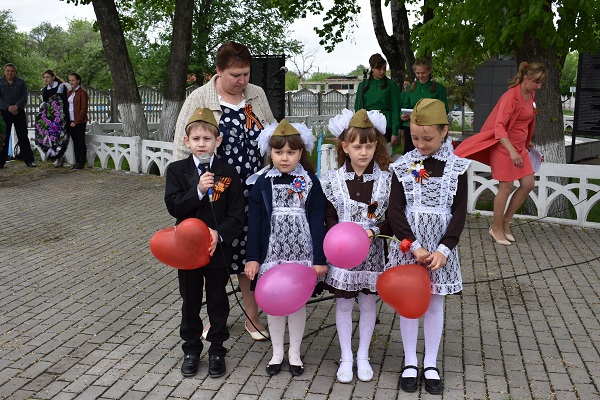 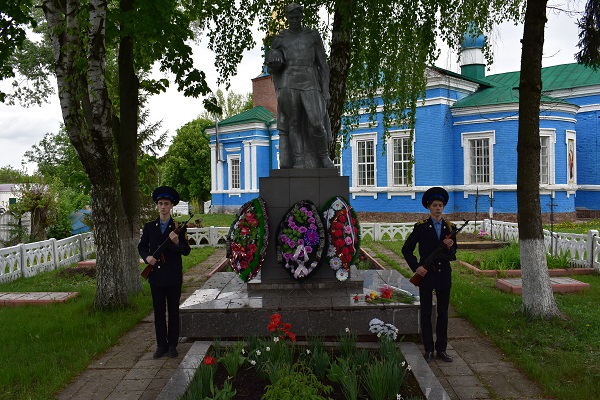 